ŽÁDOST O PŘIJETÍ DÍTĚTE      2023/2024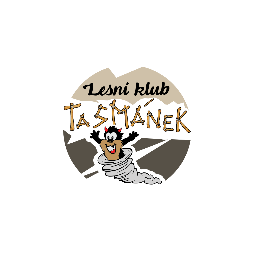 do Lesního klubu TasmánekDítě:Jméno……………………………………………………………………………………………………Bydliště…………………………………………………………………………………………………Datum narození ………………………… Rodné číslo……………………………………..Státní občanství ………………………… Zdravotní pojišťovna……………………….Žádost podává zákonný zástupce: Jméno……………………………………………………………………………………………………Bydliště…………………………………………………………………………………………………Telefon, e-mail……………………………………………………………………………………..Dítě přihlašuji od (zvolte datum nástupu)…………………………………………..Dítě přihlašuji na tyto dny (zakroužkujte)   PO   ÚT   ST   ČT   PÁ 	Přihlašuji dítě ke stravování (oběd)        ANO – NEV …………………………………………………… Dne …………………………………………….Podpis matky ………………………………… Podpis otce ………………………………..Vyplněnou přihlášku předejte osobně nebo pošlete na e-mail lktasmanek@seznam.cz Potvrzuji zájem přihlásit dítě k docházce do Lesního klubu Tasmánek a souhlasím s jejím provozním řádem. Dávám souhlas Lesní klub Tasmánek, z. s. k tomu, aby zpracovávala a evidovala osobní údaje a osobní citlivé údaje včetně rodného čísla mého dítěte ve smyslu všech ustanovení zákona č. 101/2000 Sb. o ochraně osobních údajů v platném znění a zákona č. 133/2000 Sb. o evidenci obyvatel a rodných číslech v platném znění. Souhlas poskytuji na celé období trvání docházky a na zákonem stanovenou dobu, po kterou se tato dokumentace povinně archivuje. Souhlas poskytuji pouze uvedenému lesnímu klubu, která bez zákonem stanovených případů nesmí tyto osobní a citlivé osobní údaje poskytnout dalším osobám a úřadům. Byl jsem poučen o právech podle zákona č. 101/2000 Sb., zejména o svém právu tento souhlas kdykoli odvolat, a to i bez udání důvodů.Také souhlasím s fotografováním mého dítěte během provozu Lesního klubu Tasmánek a se zveřejněním fotografií při prezentaci organizace na webových stránkách a facebookovém profilu organizátorů, příp. Města RK. Fotografie budou splňovat zásady etiky a dobrých mravů.